          《在线课堂》学习单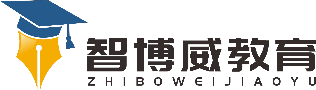 班级：        姓名：单元6年级上册第5单元课题圆的面积温故知新1、圆的周长公式是什么？自主攀登3.圆形草坪的直径是20 m，每平方米草皮8元。铺满草皮需要多少钱？稳中有升4．一个圆形喷水池的半径是5m,它的面积是多少？说句心里话